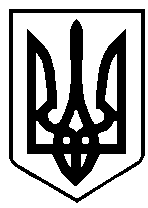 УКРАЇНАВАРАСЬКА МІСЬКА РАДАРІВНЕНСЬКОЇ ОБЛАСТІСьоме скликання(Двадцята  сесія)Р І Ш Е Н Н Я29 вересня 2017 року		     		                                    №856Про затвердження Програмицільової фінансової підтримкиКузнецовського міського комунальногопідприємства на період 2017 – 2027 рокиЗ метою забезпечення сталого функціонування Кузнецовського міського комунального підприємства, як підприємства що забезпечує надання послуг із задоволення нагальних потреб міста Вараш у водопостачанні, опаленні та вивезенні сміття, для реалізації Програми цільової фінансової підтримки Кузнецовського міського комунального підприємства на період 2017 – 2027 роки, відповідно до ст.91 Бюджетного кодексу України, пункту 22 частини 1 статті 26 Закону України «Про місцеве самоврядування в Україні», за погодженням із постійними комісіями міської ради, Вараська міська радаВИРІШИЛА:1. Затвердити Програму цільової фінансової підтримки Кузнецовського міського комунального підприємства на період 2017 – 2027 роки, згідно з додатком.2. Реалізацію заходів Програми по щорічних видатках на погашення кредиторської заборгованості Кузнецовського міського комунального підприємства проводити в межах затверджених бюджетних призначень на її виконання рішенням про бюджет міста на відповідний рік.3. Директору Кузнецовського міського комунального підприємства в термін до 01.11.2017 року розробити та надати Програму фінансового оздоровлення підприємства Вараській міській раді для її прийняття у встановленому законом порядку.4. Директору Кузнецовського міського комунального підприємства в термін до 01.12.2017 року надати Вараській міській раді інформацію щодо укладених мирових угод. 5. Організацію роботи по виконанню даного рішення покласти на міського голову, а контроль на постійну комісію з питань комунального майна, житлової політики, інфраструктури та енергозбереження, постійну комісію з питань бюджету, фінансів, економічного розвитку та інвестиційної політики.Міський голова							С.АнощенкоПАСПОРТ Програми цільової фінансової підтримки Кузнецовського міського комунального підприємства на період з 2017 - 2027 роки ПРОГРАМАцільової фінансової підтримки Кузнецовського міськогокомунального підприємства міста Вараша на період з 2017 - 2027 рокиРозділ 1. Визначення проблемина розв’язання якої спрямована ПрограмаКомунальне господарство є однією з найважливіших сфер діяльності, від ефективної роботи якої залежить життєдіяльність кожного населеного пункту. Комунальні підприємства утворюються рішенням міської ради на базі відокремленої частини комунальної власності і входять до сфери його управління.Майно комунального підприємства перебуває у комунальній власності і закріплюється за підприємством на праві господарського відання.Право господарського відання є правом комунального підприємства володіти, користуватися і розпоряджатися майном, закріпленим за ним власником (територіальною громадою міста в особі Вараської міської ради), з обмеженням правомочності розпорядження майном за згодою власника. При цьому передача майна територіальної громади підприємству чи організації на праві господарського відання не знімає з власника обов’язку щодо контролю за використанням та збереженням цього майна, оскільки діюче законодавство покладає на власника відповідальність за нього.Так, відповідно до статті 136 Господарського кодексу України власник майна (тобто громада міста), переданого на праві господарського відання, зобов’язаний здійснювати контроль за використанням та збереженням належного йому майна безпосередньо або через уповноважений ним орган.Відповідно, комунальне підприємство відповідає за своїми зобов’язаннями лише коштами, що перебувають у його розпорядженні. У разі недостатності зазначених коштів власник несе відповідальність за наслідки діяльності створеного ним комунального підприємства.Кузнецовське міське комунальне підприємство (м. Вараш, майдан Незалежності, код ЄДРПОУ 30536302, далі по тексту КМКП) є комунальним унітарним підприємством, метою діяльності якого з моменту створення (2002 рік) та на цей час є надання послуг для задоволення нагальних проблем жителів м. Вараш, зокрема, з водопостачання, опалення, вивезення сміття та відходів, тощо.Кузнецовське міське комунальне підприємство (м. Вараш, майдан Незалежності, код ЄДРПОУ 30536302, далі по тексту КМКП) являється комунальним унітарним підприємством, метою діяльності якого з моменту створення (2002 рік) та на даний час є надання послуг для задоволення нагальних проблем жителів м. Вараш, зокрема з водопостачання, опалення, вивезення сміття та відходів, тощо. Динаміка економічних показників за останні роки свідчить про те, що підприємство залишається стабільно збитковим. Такий стан обумовлений низкою причин, зокрема:обмеженістю обігових коштів для здійснення поточної діяльності внаслідок збільшення протягом дії встановлених тарифів вартості окремих складових собівартості надання послуг, внаслідок прийняття відповідних рішень на державному рівні (зміна ставок податків і зборів, мінімального рівня заробітної плати, цін і тарифів на паливно-енергетичні ресурси);невідповідністю рівня встановлених тарифів на послуги комунального підприємства економічно обґрунтованим плановим витратам на їхню реалізацію;відсутністю дієвого законодавчо врегульованого механізму затвердження нових тарифів, що завадило оперативному внесенню змін в існуючі тарифи;необґрунтовано завищеними витратами підприємства на забезпечення діяльності інших, неліцензовані види діяльності (благоустрій міста, утримання гуртожитків, автотранспортне господарство, тощо), що призвело до відволікання обігових коштів та перехресного субсидіювання таких видів діяльності;неефективним менеджментом підприємства, упущенням та відсутністю зі сторони посадових осіб дієвого контролю за витратами підприємства.Накопичення кредиторської заборгованості, яке негативно плинуло на фінансовий стан комунального підприємства та позначилась на його поточній діяльності в цілому, викликане також обставиною неможливості відшкодування різниці в тарифах за участю основного кредитора – ДП НАЕК «Енергоатом» в особі ВП «Рівненська АЕС» з причин відсутності на законодавчому рівні встановленого механізму, який передбачав би можливість погашення поточної заборгованості таких суб’єктів перед бюджетом, а не боргових зобов’язань минулих періодів (років).Наразі комунальному підприємству не відшкодована різниця в тарифах за надані послуги з водопостачання, водовідведення та теплопостачання за період 2011-2016 років по тарифах, затверджених для КМКП постановами НКРЕКП в розмірі 22,65 млн. грн., а по тарифах, затверджених органом місцевого самоврядування на послуги по утриманню будинків і споруд та прибудинкової території, вивезення та захоронення ТПВ за період 2008-2017 роки в розмірі – 13,00 млн. грн. Крім того, підприємство зазнало значних збитків по утриманню об’єктів благоустрою міста за період 2010-2016 років у розмірі 5,6 млн. грн., оскільки бюджетним фінансуванням не забезпечувалися адміністративні витрати комунального підприємства на цей вид господарської діяльності, а інші джерела покриття даних витрат були відсутні.Ситуація ускладнюється ще й тим, що КМКП знаходиться в стані арешту всього належного на праві господарського відання майна, накладеного органами Державної виконавчої служби в рамках зведеного виконавчого провадження як результат примусового стягнення заборгованості за рішеннями господарських судів. Загальна сума заборгованості лише перед основним кредитором ДП НАЕК «Енергоатом» в особі ВП «Рівненська АЕС» становить понад 84,3 млн. гривень.Дестабілізуючим фактором діяльності КМПК, що фактично призвело до неможливості здійснення господарської діяльності та сплати всіх обов’язкових платежів та податків, є арешт всіх грошових коштів, що надходять його на розрахункові рахунки. Критичність такої ситуації свідчить про неможливість закупівлі різного роду матеріалів, необхідних для потреб своєї діяльності із забезпечення інтересів територіальної громади – надання послуг водопостачання, опалення, вивезення сміття тощо, в т.ч. підтримки технічного стану потужностей і зниження рівня аварійності об’єктів. Така ситуація може мати незворотні наслідки (руйнування систем опалення, знищення майна) та ставить під загрозу існування самого підприємства, діяльність якого пов’язана із суспільним інтересом. Гострим питанням залишається і вчасна виплата заробітної плати працівникам.Комплексне розв’язання проблеми можливе шляхом затвердження та реалізації Програми цільової фінансової підтримки Кузнецовського міського комунального підприємства шляхом здійснення видатків на погашення кредиторської заборгованості за рішеннями судів або здійснення внесків до статутного фонду (поповнення Статутного фонду) Кузнецовського міського комунального підприємства на період з 2017 року до 2027 року (далі Програма), яка повинна бути розроблена відповідно до вимог статті 91 Бюджетного кодексу України, Закону України «Про місцеве самоврядування в Україні», Закону України «Про житлово-комунальні послуги».Розділ 2. Визначення мети ПрограмиМета Програми – фінансова підтримка КМКП, спрямована на виведення комунального підприємства з кризового стану, відновлення його фінансової спроможності, виведення з рівня збитковості, поновлення трудових та соціально-економічних прав працівників, забезпечення в подальшому надійності та безпеки експлуатації інженерних мереж та систем життєдіяльності міста і його екологічної безпеки. Досягнення визначеної мети передбачається у комплексному і системному підході до її впровадження шляхом координації зусиль органів виконавчої влади та органів місцевого самоврядування, комунальних підприємств та господарюючих суб’єктів, задіяних у функціонуванні ринку надання житлово-комунальних послуг міста Вараш.Завданнями Програми є:погашення існуючої кредиторської заборгованості та заборгованості зі сплати податків та інших обов’язкових платежів;стабілізація та приведення у нормальний стан господарської діяльності КМКП;пошук нової моделі роботи КМКП, що дозволить вести беззбиткову господарську діяльність;забезпечення утримання в належному стані мереж та об’єктів, що знаходяться в господарському віданні КМКП.Розділ 3. Обґрунтування шляхів і засобіврозв’язання проблеми, строки виконання ПрограмиВиведення КМКП із кризового стану в рамках даної Програми полягає в тому, що Вараська міська рада в період з 2017 по 2027 роки  надасть комунальному підприємству фінансову підтримку на безповоротній основі в сумі 82 990 550.40   гривень, шляхом зарахування коштів на рахунок, відкритий в УДКСУ м. Вараш. Фінансова підтримка надається з метою внесенням до статутного фонду (поповнення обігових коштів), на погашення (відшкодування) кредиторської заборгованості, підтвердженої рішеннями суду, які перебувають на виконанні в органах Державної виконавчої служби, а також заборгованості по податках та обов’язкових платежах. Отримані згідно даної Програми кошти КМКП  зобов’язане використовувати виключно на погашення такої заборгованості.У всіх інших випадках фінансова підтримка надається на поворотній основі. При наданні поворотної фінансової допомоги розробляється окремий порядок.Виконання Програми передбачається у 2 етапи: I етап – 2017 рік, II етап – 2018-2027 роки.    Обсяг фінансування (видатки) на погашення кредиторської заборгованості по I етапу становить 22979700 гривень, з них:- за спожиту теплову енергію та водопостачання перед ВП «Рівненська АЕС» -   20 000 000 гривень;- дезінсекцію ТОВ Кузнецовська «Профдезінсекція» - 76575 гривень;- за експлуатацію ліфтів Філія «АРМ-ЕКО ЛІФТ»ТОВ «АРМ-ЕКО» - 1903125 гривень;- податки та обов’язкові платежі – 1000000 гривень.Термін виконання I етапу фінансування – IV квартал 2017 року.Обсяг фінансування (видатки) на погашення кредиторської заборгованості по другому етапу становить 60 010 850.04  гривень, з них:- за спожиту теплову енергію та водопостачання перед ВП «Рівненська АЕС»  54 681 170.04 гривень протягом 2018 – 2027 роки;податки та обов’язкові платежі – 5329680 гривень протягом І кварталу2018 року.Термін виконання II етапу фінансування – щомісячні обсяги протягом 2018 – 2027 років.Фінансування Програми здійснюється виключно за умови та в межах затверджених бюджетних призначень на її виконання рішенням про міський бюджет на відповідний рік (рішенням про внесення змін до міського бюджету на відповідний рік) згідно з розписом міського бюджету. Джерелами фінансування Програми є кошти Вараської міської ради, субвенції з обласного бюджету, субвенцій з державного бюджету, а також інші джерела, не заборонені чинним законодавством України.Передумовою для реалізації першого та другого етапів фінансування Програми являється укладення між Кузнецовським міським комунальним підприємством та існуючими кредиторами мирових угод з терміном розстрочення сплати заборгованості не більше 10 років. Укладення мирових угод необхідно здійснити під гарантії реалізації Вараською міською радою даної Програми, оскільки це забезпечить визначеність строкових зобов’язань КМКП в частині сплати кредиторської заборгованості, гарантує зняття арешту з майна та банківських рахунків, а також надасть можливість відновлення боржником господарської діяльності та здійснення розрахунків з бюджетом.   Оцінивши фінансовий стан КМКП та причини виникнення кризових явищ в ньому, з метою виходу із зони збитковості, відновлення платоспроможності та уникнення обставин, які обумовлюють виникнення та накопичення аналогічних боргів в майбутньому, КМКП необхідно підготувати Програму фінансового оздоровлення (бізнес-план) виходу із існуючої ситуації, де розробити шляхи фінансового оздоровлення підприємства. Програму (бізнес-план) надати для спільного розгляду відділом економіки та управлінням фінансів з послідуючим затвердженням виконавчим комітетом Вараської міської ради. При підтримці пропозицій та необхідності впровадження нових програм (заходів) в діяльності КМКП, що потребують відповідного фінансування, відповідальний підрозділ виконавчого комітету готує проект рішення міської ради для розгляду його на засіданнях постійних комісій з питань комунального майна, житлової політики, інфраструктури та енергозбереження та з питань бюджету, фінансів, економічного розвитку та інвестиційної політики з подальшим винесенням його на розгляд міської ради.Розділ 4. Завдання Програми.Завданнями даної Програми є:- погашення існуючої кредиторської заборгованості та заборгованості зі сплати податків та інших обов’язкових платежів;- стабілізація та приведення у нормальний стан господарської діяльності КМКП;- пошук нової моделі роботи КМКП, що дозволить вести беззбиткову господарську діяльність;- забезпечення утримання в належному стані мереж та об’єктів, що знаходяться в господарському віданні КМКП.Розділ 5. Заходи Програми.Заходами реалізації Програми є:- щорічні видатки на погашення кредиторської заборгованості комунального підприємства за рахунок місцевого бюджету та інших джерел, не заборонених діючим законодавством України; - реструктуризація заборгованості через процедуру укладення з кредиторами мирових угод в порядку, передбаченому діючим законодавством та на умовах, що відповідатиме інтересам кожної із сторін. Розділ 6.Очікувані результати виконання Програми. Реалізація програми дасть змогу забезпечити: - стале функціонування комунального підприємства, збереження майна комунальної власності, яке знаходиться в його господарському віданні;- стабільну роботу підприємства з наданняпослуг для задоволення нагальних проблем жителів міста (водопостачання, опалення, вивезення сміття та відходів, тощо);- стабілізація соціальних відносин в колективі.  Розділ 7. Контроль за ходом виконання ПрограмиКоординацію виконання Програми здійснює відповідний підрозділ виконавчого комітету міської ради, за погодженням з постійною комісією з питань комунального майна, житлової політики, інфраструктури та енергозбереження.Контроль за цільовим та ефективним використанням коштів, які виділяють з місцевого бюджету, здійснює - виконавчий комітет Вараської міської ради, управління фінансів,  постійна комісія з питань бюджету, фінансів, економічного розвитку та інвестиційної політики та постійна комісія з питань комунального майна, житлової політики, інфраструктури та енергозбереження.Відповідальний підрозділ виконавчого комітету міської ради готує інформацію про виконання заходів Програми та передає її у відділ економіки та управління фінансів  виконавчого комітету з метою визначення ефективності виконання Програми.Керівник Кузнецовського міського комунального підприємства не менше одного разу на півроку звітує на сесії міської ради про стан та результати виконання програми. Контроль за ходом виконання Програми здійснює заступник міського голови з питань діяльності виконавчих органів ради відповідно до розподілу функціональних обов’язків.Міський голова						С.Анощенко






1. Назва ПрограмиПрограма цільової фінансової підтримки Кузнецовського міського комунального підприємства на період з 2017 - 2027 роки 2. Нормативно-правова база ПрограмиБюджетний кодекс України, Господарський кодекс України, Закон України «Про місцеве самоврядування в Україні», Закон України «Про житлово-комунальні послуги».3.Розробник Програмивідділ майна комунальної власності міста виконавчого комітету Вараської міської ради4. Співрозробники програмиКузнецовське міське комунальне господарство5. Учасники Програми Вараська міська рада, Виконавчий комітет Вараської міської ради, Кузнецовське міське комунальне підприємство6.Відповідальний виконавець ПрограмиВиконавчий комітет Вараської міської ради/відділ майна комунальної власності міста7. Термін реалізації Програми2017 – 2027 роки8. Етапи виконання ПрограмиI етап – 2017 рікII етап – 2018 – 2027 роки 9. Фінансування ПрограмиМісцевий бюджет, субвенції обласного бюджету, субвенції державного бюджету, інші джерела фінансування не заборонені законодавством 10.Загальний обсяг фінансових ресурсів, необхідний для реалізації ПрограмиКредиторська заборгованість станом на 01.09.2017р – 82990550.40 грн82990550.40  гривень, в т.ч.:2017 рік  22979700,00  гривень;2018 рік  10797797.04  гривень;2019 рік    5468117.04 гривень;2020 рік    5468117.04 гривень;2021 рік    5468117.04 гривень;2022 рік    5468117.04 гривень;2023 рік    5468117.04 гривень; 2024 рік    5468117.04 гривень;2025 рік    5468117.04 гривень;                    2026 рік    5468117.04 гривень; 2027 рік    5468117.06 гривень;